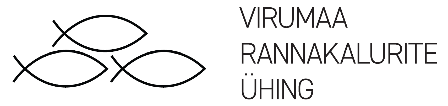 Projektitoetuste taotluste menetlemine ja hindamise kord MTÜ Virumaa Rannakalurite Ühing Üldpõhimõtted ja hindamiskomisjoni moodustamineProjektitoetuse taotluste hindamiseks moodustatakse üldkoosoleku otsusega komisjon, millel on vähemalt seitse liiget (5 põhiliiget ja 2 asendusliiget), kusjuures tegevusrühma juhatuse liige ega töötaja ei või olla hindamiskomisjoni liige. Põhiliikmed ja asendusliikmed valitakse üldkoosolekul hääletamise teel. Kandidaate hindamiskomisjoni liikme kohale võivad esitada kõik tegevusrühma liikmed.Kandidaadi esitamiseks on vajalik kandidaadi nõusolek.Hindamiskomisjoni liikmete nimed avalikustatakse tegevusrühma veebilehel.Hindamiskomisjon määratakse määruse kehtimise perioodiks. Hindamiskomisjoni tööd juhib komisjoni esimees, kelle valib komisjon enda liikmete hulgast. Hindamiskomisjoni liikmel on kohustus tagada töö käigus saadud informatsiooni konfidentsiaalsus. Igat projektitoetuse taotlust hindab vähemalt viis hindamiskomisjoni liiget.Kohalik tegevusrühm tagab, et kalandusturu korraldamise seaduse § 48 lõikes 1 nimetatud ülesandeid täidetakse ausalt ja erapooletult, sealhulgas:hindamiskomisjoni liige ei osale enda või temaga haldusmenetluse seaduse § 10 tähenduses seotud isiku esitatud projektitoetuse taotluste hindamisel;hindamiskomisjoni liige ei osale enda projektitoetuse taotluse või temaga haldusmenetluse seaduse § 10 tähenduses seotud isiku esitatud konkureeriva projektitoetuse taotluse hindamisel;kohaliku tegevusrühma liige ei osale enda esitatud projektitoetuse taotluse paremusjärjestusse seadmise ettepaneku hääletamisel üldkoosolekul ega projektitoetuse taotluse rahuldamise või rahuldamata jätmise ja taotluse rahastamise suuruse ettepaneku kinnitamisel.Hindamiskomisjoni liikmete töötasu on projektipõhine. Hindamiskomisjoni liikmete täpse töötasu kinnitab juhatus eraldi otsusega.  Hindamiskomisjoni materjalide avalikustamisel lähtutakse avaliku teabe seadusest. Projektitoetuste taotluste paremusjärjestuse ettepanek avalikustatakse tegevusrühma kodulehel peale üldkoosoleku otsust. Projektitoetuse taotluste vastuvõtmine Projektitoetuse taotluste taotlusvoorude toimumise aeg ja tegevussuundade eelarve võetakse vastu üldkoosoleku otsusega. Taotlusvoorud toimuvad üldjuhul kaks korda aastas. Taotlusvooru raames ei pruugita avada korraga kõiki tegevusi. Projektitoetuse taotluse dokumentide esitamine toimub elektroonselt PRIA e-teenuse keskkonna kaudu. Projektitaotluste vastuvõtt on avatud 10 tööpäeva.Kohalik tegevusrühm teatab taotlusvooru avamisest kohaliku või üleriigilise levikuga ajalehe kaudu vähemalt 20 tööpäeva ette ja lisab viite veebilehele, kus on võimalik tutvuda avatavate tegevussuundade eelarvega, taotlusvoorude toimumise ajaga, toetatavate tegevustega ning taotluse hindamise kriteeriumitega. Lisaks saab veebilehel tutvuda abimaterjalidega ja konsultatsioonivõimalustega. Projektitoetuse taotluste menetlemine Projektitoetuse taotluse esitamine toimub PRIA e-teenuse keskkonna kaudu. Tegevjuht teostab PRAI e-teenuse keskkonnas tehnilise vastavuskontrolli.Kui tehnilise vastavuskontrolli käigus esineb taotluses puudusi, antakse taotlejale aega nende likvideerimiseks maksimaalselt 10 tööpäeva. Kui taotleja ei kõrvalda puuduseid tähtajaks, jäetakse taotlus hindamata ja puudustega taotlus esitataks PRIA-le PRIA e-teenuse keskkonna kaudu.Tehnilise kontrolli läbinud projektitaotlused lähevad hindamiskomisjonile, kes hindab laekunud taotlused hindamiskriteeriumite alusel ja lähtudes projektitoetuse taotluse menetlemise ja hindamise korrast.Hindamiskomisjon moodustab hindamise läbinud projektitoetuse taotlustest paremusjärjestuse ettepaneku, mis läheb hindamiseks juhatusele. Kohaliku tegevusrühma juhatus kontrollib, kas projektitoetuse taotlused on hinnatud ettenähtud nõuete kohaselt, ning esitab taotluste paremusjärjestuse ettepaneku üldkoosolekule kinnitamiseks.Tegevjuht koostab hindamistulemuste kokkuvõtte projektide kaupa ja esitab need tegevusrühma liikmetele 10 tööpäeva enne projektitoetuse taotluste paremusjärjestuse ettepaneku kinnitamise üldkoosoleku toimumist. Üldkoosolekul kinnitatud projektitoetuse taotluste paremusjärjestuse ettepanek esitatakse PRIA-le PRIA e-teenuse keskkonna kaudu.Projektitoetuste taotluste menetlemine, hindamine ja paremusjärjestuse ettepaneku koostamine kestab kuni 40 tööpäeva alates taotlusvooru sulgemisest. Kaebuse puhul võtab tegevusrühm kaebuse vastu ning annab kaebuse kohta vastuse hiljemalt 30 tööpäeva jooksul. Vajadusel kaasab tegevusrühm kaebusele vastuse andmiseks vajalikke eksperte.Hindamiskomisjonist taandamine Hindamiskomisjoni liige ei või projektitaotluse hindamisest osa võtta, kui ta on taotluse esitajaga seotud isik haldusmenetluse seaduse § 10 lg 1 tähendusesKui hindamiskomisjoni töö käigus selgub, et hindajal on huvide konflikt, teavitab komisjoni liige sellest viivitamatult komisjoni esimeest ja taandab ennast vastava meetme kõikide projektide hindamisest. Taotlusvooru tegevussuundades kus hindajal seotust ei esine, võib hindaja projektitoetuse taotluste hindamisel osaleda.Hindamiskomisjoni esimees määrab töös osalema asendusliikme.Kui hindamiskomisjoni töö käigus selgub, et komisjoni esimehel on huvide konflikt, teavitab komisjoni esimees sellest viivitamatult juhatuse esimeest ja taandab ennast vastava meetme kõikide projektide hindamisest.  Juhatuse määrab töös osalema asendusliikme.Kui tehnilise vastavuskontrolli käigus selgus, et hindajal on huvide konflikt, teeb tegevjuht hindajale ettepaneku taandamiseks.Hindamiskomisjoni esimees määrab töös osalema asendusliikme.Hindamiskomisjoni töökord Hindamiskomisjoni pädevuses on taotluste hindamine ning paremusjärjestuse ettepaneku koostamine juhatusele.Hindamiskomisjoni töövorm on koosolek. Vajadusel võib koosolek toimuda elektroonilisel viisil. Komisjoni koosolek on kinnine. Koosolek protokollitakse. Koosolekut juhib komisjoni esimees. Komisjoni koosoleku kutsub kokku komisjoni esimees kooskõlastatult tegevjuhiga. Teade komisjoni koosoleku toimumise kohta edastatakse komisjoni liikmetele vähemalt 3 kalendripäeva enne koosoleku toimumist. Kui komisjoni liige ei saa koosolekust osa võtta, peab ta sellest enne koosoleku toimumist komisjoni esimehele teatama esimesel võimalusel.Hindamiskoosolek toimub, kui koosolekul osaleb vähemalt 5 hindamiskomisjoni liikmetest, nende hulgas komisjoni esimees. Kui komisjon ei ole otsustusvõimeline, kutsub komisjoni esimees kokku uue koosoleku 3 kalendripäeva jooksul arvates eelmise koosoleku toimumise päevast.Kui hindamiskomisjoni esimees ei saa põhjendatult osaleda hindamiskoosolekul, annab ta sellest teada juhatuse esimehele, kes määrab asendusliikme ja koosoleku läbiviija.Hindamiskomisjoni esimehel on õigus lisateabe saamiseks ja hindamiseks kutsuda komisjoni istungile pädevaid spetsialiste ja eksperte. Sellekohase põhjendatud ettepaneku võib komisjoni esimehele teha ka komisjoni liige.Taotlejal on õigus tutvustada oma projekti hindamiskomisjonile ärakuulamisel (tegevusprojekt),  sellest eelnevalt tegevusrühma tegevjuhti teavitades.Hindamiskomisjon võib soovi korral teostada paikvaatlust.Paikvaatlust teostab vähemalt 2/3 hindamiskomisjoni liikmetest ja paikvaatluse kohta koostatakse protokoll.Hindamiskomisjonil on õigus teha taotlejale ettepanek eelarve vähendamiseks.  Komisjon koostab projektidele antud hindepunktide põhjal paremusjärjestuse ettepaneku ja esitab selle 5 tööpäeva jooksul tegevusrühma juhatusele. Komisjoni ettepanekule kirjutavad alla hindamiskomisjoni esimees ja protokollija.Projektitoetuse taotluste paremusjärjestuse ettepaneku kinnitab  üldkoosolek oma otsusega.  Projektitoetuse taotluste paremusjärjestuse ettepanek ning taotluse rahuldamise või rahuldamata jätmise ja taotluse rahastamise suuruse ettepanek esitatakse PRIAle e-teenuste keskkonna kaudu.Projektitoetuste taotluste menetlemine, hindamine ja paremusjärjestuse ettepaneku koostamine kestab kuni 40 tööpäeva alates taotlusvooru sulgemisest. HindamiskriteeriumidHinnatavad projektitaotlused kogutakse taotlusvoorude käigus ning hindamisele lähevad projektitaotlused, mis on tehniliselt vastavad ning mis on vajaduse korral läbinud paikvaatluse.Hindamine toimub PRIA pakutavas keskkonnas Virumaa Rannakalurite Ühingu hindamiskriteeriumite ja nende kaalude alusel.Hindajateks on Virumaa Rannakalurite Ühingu projektitaotluste hindamiskomisjoni  liikmed.Hindamisele kuuluvate taotluste nimekiriHindamise korraldus ja hindamiskriteeriumidKriteeriumid on lahti kirjutatud  hindepunktide kaupa (0-1; 2-3; 4-5), kus 5 on kõrgeim hinne ja 0 madalaim hinne. Igasse PRIA keskkonnas konkreetse taotluse lahtrisse hindamiskriteeriumite kaupa võib panna täisarvu 0-st  kuni 5-niPRIA hindamiskeskkonnas sisestab hindaja oma hinded taotluste kaupa. Toimub hindamiskomisjoni koosolek, kus hindajad kinnitavad oma hinded.Hindamise kriteeriumid Sadamate taristu parendamine ja teenuste mitmekesistamineSidusus Virumaa kalanduspiirkonna strateegias toodud tegevussuuna eesmärkide ja sihtidegaHinne 0-1: sadam pole seotud Virumaa kalanduspiirkonna strateegiagaHinne 2-3: sadam on kirjeldatud Virumaa kalanduspiirkonna strateegias ning sadamas on olemas põhilised kvaliteetse teenuse osutamiseks vajalikud taristuelemendidHinne 4-5: sadam on kirjeldatud Virumaa kalanduspiirkonna strateegias ning sadamas pole piisavalt välja arendatud kvaliteetse teenuse osutamiseks vajalikud taristuelemendidProjektitaotluses esitatud projektist kasu saavate kalurite hulkHinne 0-1: lossimispiirkonna kalapüügiloaga kaluritest kasusaajaid on 0-3 kaluritHinne 2-3: 4-5 lossimispiirkonna kalapüügiloaga kasusaajatHinne 4-5: Üle 5 lossimispiirkonna kalapüügiloaga kasusaajatTaotluse ettevalmistamise kvaliteetHinne 0-1: taotlus on ette valmistatud halvasti, info on puudulik ja/või esitatud hilinemisegaHinne 2-3: taotlus on üldjoontes rahuldavalt ette valmistatud, vajalik informatsioon on üldiselt arusaadav, kuid ei vasta kõigile taotluse hindamisel tekkivatele küsimusteleHinne 4-5: taotlus on hästi ettevalmistatud, esitatud info on piisav ning annab vastuse kõigile taotluse hindamiseks vajalikele küsimusteleTaotleja võimekuse ja usaldusväärsuse hindamineHinne 0-1: taotleja võimekus projekti ellu viia ei ole usaldusväärne ja/või taotlejal on eelnevalt olulisi negatiivseid tulemusi toetuste realiseerimiselHinne 2-3: taotleja võimekus projekti ellu viia on üldiselt usaldusväärne, kuid ei oma eelnevat positiivset projektide realiseerimise kogemustHinne 4-5: taotleja võimekus projekti ellu viia ei ärata kahtlusi, taotlejal on positiivne projektide realiseerimise kogemusMajandustegevuste mitmekesistamineSidusus Virumaa kalanduspiirkonna strateegias toodud tegevussuuna eesmärkide ja sihtidega.Hinne 0-1: taotlus pole seotud Virumaa kalanduspiirkonna strateegia eesmärkidegaHinne 2-3: taotlus toetab üldjoontes Virumaa kalanduspiirkonna strateegia eesmärke ja mõjutab positiivselt taotleja sissetulekutHinne 4-5: taotlus toetab selgelt Virumaa kalanduspiirkonna strateegia eesmärke ning omab tugevat positiivset mõju taotleja sissetulekuteleProjektist kasu saavate kalurite hulkHinne 0-1: Kaluritest otseseid ega kaudseid kasusaajaid poleHinne 2-3: Kasusaajaid on vähemalt 1 kalurHinne 4-5: Kasusaajaid on üle 1 kaluriTaotluse ettevalmistamise kvaliteetHinne 0-1: taotlus on ette valmistatud halvasti, info on puudulik ja/või esitatud hilinemisegaHinne 2-3: taotlus on üldjoontes rahuldavalt ette valmistatud, vajalik informatsioon on üldiselt arusaadav, kuid ei vasta kõigile taotluse hindamisel tekkivatele küsimusteleHinne 4-5: taotlus on hästi ettevalmistatud, esitatud info on piisav ning annab vastuse kõigile taotluse hindamiseks vajalikele küsimusteleTaotleja võimekuse ja usaldusväärsuse hindamineHinne 0-1: taotleja võimekus projekti ellu viia ei ole usaldusväärne ja/või taotlejal on eelnevalt olulisi negatiivseid tulemusi toetuste realiseerimiselHinne 2-3: taotleja võimekus projekti ellu viia on üldiselt usaldusväärne, kuid ei oma eelnevat positiivset projektide realiseerimise kogemustHinne 4-5: taotleja võimekus projekti ellu viia ei ärata kahtlusi, taotlejal on positiivne projektide realiseerimise kogemusKalandus ja merendustraditsioonide edendamineSidusus Virumaa kalanduspiirkonna strateegias toodud tegevussuuna eesmärkide ja sihtidegaHinne 0-1: taotlus pole seotud Virumaa kalanduspiirkonna strateegia eesmärkidegaHinne 2-3: taotlus toetab üldjoontes Virumaa kalanduspiirkonna strateegia eesmärke ja mõjutab positiivselt piirkonna merendus ja kalandustraditsiooneHinne 4-5: taotlus toetab selgelt Virumaa kalanduspiirkonna strateegia eesmärke ning mõjutab märkimisväärselt piirkonna merendus- ja kalandustraditsioonide püsimist ja arengutProjekti tegevustes osalejate ja/või kasusaajate hulkHinne 0-1: Osalejaid ja/või kasusaajaid alla 10Hinne 2-3: Osalejaid ja/või kasusaajaid on 10-100Hinne 4-5: Osalejaid ja/või kasusaajaid on üle 100Taotluse ettevalmistamise kvaliteetHinne 0-1: taotlus on ette valmistatud halvasti, info on puudulik ja/või esitatud hilinemisegaHinne 2-3: taotlus on üldjoontes rahuldavalt ette valmistatud, vajalik informatsioon on üldiselt arusaadav, kuid ei vasta kõigile taotluse hindamisel tekkivatele küsimusteleHinne 4-5: taotlus on hästi ettevalmistatud, esitatud info on piisav ning annab vastuse kõigile taotluse hindamiseks vajalikele küsimusteleTaotleja võimekuse ja usaldusväärsuse hindamineHinne 0-1: taotleja võimekus projekti ellu viia ei ole usaldusväärne ja/või taotlejal on eelnevalt olulisi negatiivseid tulemusi toetuste realiseerimiselHinne 2-3: taotleja võimekus projekti ellu viia on üldiselt usaldusväärne, kuid ei oma eelnevat positiivset projektide realiseerimise kogemustHinne 4-5: taotleja võimekus projekti ellu viia ei ärata kahtlusi, taotlejal on positiivne projektide realiseerimise kogemusVee-eluressursside väärindamine ja otseturustamineSidusus Virumaa kalanduspiirkonna strateegias toodud tegevussuuna eesmärkide ja sihtidega.Hinne 0-1: taotlus pole seotud Virumaa kalanduspiirkonna strateegia eesmärkidegaHinne 2-3: taotlus toetab üldjoontes Virumaa kalanduspiirkonna strateegia eesmärke ja mõjutab positiivselt taotleja sissetulekutHinne 4-5: taotlus toetab selgelt Virumaa kalanduspiirkonna strateegia eesmärke ning omab tugevat positiivset mõju taotleja sissetulekuteleProjektist kasu saavate kalurite hulkHinne 0-1: Kaluritest otseseid ega kaudseid kasusaajaid poleHinne 2-3: Kasusaajaid on vähemalt 1 kalurHinne 4-5: Kasusaajaid on üle 1 kaluriTaotluse ettevalmistamise kvaliteetHinne 0-1: taotlus on ette valmistatud halvasti, info on puudulik ja/või esitatud hilinemisegaHinne 2-3: taotlus on üldjoontes rahuldavalt ette valmistatud, vajalik informatsioon on üldiselt arusaadav, kuid ei vasta kõigile taotluse hindamisel tekkivatele küsimusteleHinne 4-5: taotlus on hästi ettevalmistatud, esitatud info on piisav ning annab vastuse kõigile taotluse hindamiseks vajalikele küsimusteleTaotleja võimekuse ja usaldusväärsuse hindamineHinne 0-1: taotleja võimekus projekti ellu viia ei ole usaldusväärne ja/või taotlejal on eelnevalt olulisi negatiivseid tulemusi toetuste realiseerimiselHinne 2-3: taotleja võimekus projekti ellu viia on üldiselt usaldusväärne, kuid ei oma eelnevat positiivset projektide realiseerimise kogemustHinne 4-5: taotleja võimekus projekti ellu viia ei ärata kahtlusi, taotlejal on positiivne projektide realiseerimise kogemusLooduskeskkonna tingimuste parandamineSidusus Virumaa kalanduspiirkonna strateegias toodud tegevussuuna eesmärkide ja sihtidegaHinne 0-1: taotlus pole seotud Virumaa kalanduspiirkonna strateegia eesmärkidegaHinne 2-3: taotlus toetab üldjoontes Virumaa kalanduspiirkonna strateegia eesmärke ja mõjutab positiivselt keskkonnateadlikkust piirkonnasHinne 4-5: taotlus toetab selgelt Virumaa kalanduspiirkonna strateegia eesmärke ning mõjutab märkimisväärselt keskkonnateadlikkust piirkonnasProjekti tegevustes osalejate ja/või kasusaajate hulkHinne 0-1: Osalejaid ja/või kasusaajaid alla 10Hinne 2-3: Osalejaid ja/või kasusaajaid on 10-100Hinne 4-5: Osalejaid ja/või kasusaajaid on üle 100Taotluse ettevalmistamise kvaliteetHinne 0-1: taotlus on ette valmistatud halvasti, info on puudulik ja/või esitatud hilinemisegaHinne 2-3: taotlus on üldjoontes rahuldavalt ette valmistatud, vajalik informatsioon on üldiselt arusaadav, kuid ei vasta kõigile taotluse hindamisel tekkivatele küsimusteleHinne 4-5: taotlus on hästi ettevalmistatud, esitatud info on piisav ning annab vastuse kõigile taotluse hindamiseks vajalikele küsimusteleTaotleja võimekuse ja usaldusväärsuse hindamineHinne 0-1: taotleja võimekus projekti ellu viia ei ole usaldusväärne ja/või taotlejal on eelnevalt olulisi negatiivseid tulemusi toetuste realiseerimiselHinne 2-3: taotleja võimekus projekti ellu viia on üldiselt usaldusväärne, kuid ei oma eelnevat positiivset projektide realiseerimise kogemustHinne 4-5: taotleja võimekus projekti ellu viia ei ärata kahtlusi, taotlejal on positiivne projektide realiseerimise kogemusKalurite teadmiste ja oskuste arendamineSidusus Virumaa kalanduspiirkonna strateegias toodud tegevussuuna eesmärkide ja sihtidega.Hinne 0-1: taotlus pole seotud Virumaa kalanduspiirkonna strateegia eesmärkidegaHinne 2-3: taotlus toetab üldjoontes Virumaa kalanduspiirkonna strateegia eesmärke ja mõjutab positiivselt taotleja sissetulekutHinne 4-5: taotlus toetab selgelt Virumaa kalanduspiirkonna strateegia eesmärke ning omab tugevat positiivset mõju taotleja sissetulekuteleProjektist kasu saavate kalurite hulkHinne 0-1: Kaluritest otseseid ega kaudseid kasusaajaid poleHinne 2-3: Kasusaajaid on vähemalt 1 kalurHinne 4-5: Kasusaajaid on üle 1 kaluriTaotluse ettevalmistamise kvaliteetHinne 0-1: taotlus on ette valmistatud halvasti, info on puudulik ja/või esitatud hilinemisegaHinne 2-3: taotlus on üldjoontes rahuldavalt ette valmistatud, vajalik informatsioon on üldiselt arusaadav, kuid ei vasta kõigile taotluse hindamisel tekkivatele küsimusteleHinne 4-5: taotlus on hästi ettevalmistatud, esitatud info on piisav ning annab vastuse kõigile taotluse hindamiseks vajalikele küsimusteleTaotleja võimekuse ja usaldusväärsuse hindamineHinne 0-1: taotleja võimekus projekti ellu viia ei ole usaldusväärne ja/või taotlejal on eelnevalt olulisi negatiivseid tulemusi toetuste realiseerimiselHinne 2-3: taotleja võimekus projekti ellu viia on üldiselt usaldusväärne, kuid ei oma eelnevat positiivset projektide realiseerimise kogemustHinne 4-5: taotleja võimekus projekti ellu viia ei ärata kahtlusi, taotlejal on positiivne projektide realiseerimise kogemusOsalise toetuse andmineHindamiskomisjonil on õigus teha ettepanek projektitoetuse taotluse osaliseks rahuldamiseks.Taotluse osaline rahuldamine on lubatud juhul, kui:taotluse rahaline maht ületab meetme eelarve vaba jääki;toetust taotletakse rohkem, kui kehtivas määruses välja toodud maksimaalne toetussumma;projekti eesmärgid on saavutatavad ka osalise toetusega.Projektitoetuse taotluse osalise rahuldamise korral informeerib tegevjuht toetuse taotlejat hindamiskomisjoni ettepanekust kirjalikult. Kui taotleja on nõus hindamiskomisjoni ettepanekuga taotletud toetuse summat vähendada, korrigeerib taotleja PRIA e-keskkonnas projekti eelarvet. Kui taotleja ei ole hindamiskomisjoni ettepanekuga nõus, teeb hindamiskomisjon taotluse rahuldamata jätmise otsuse.Hindamistulemustest teavitamineTaotluse menetlemise tulemustest teavitab taotlejaid tegevusrühm, ametliku otsuse teatab PRIA.Pärast PRIA poolt taotluste rahuldamise või mitterahuldamise otsuste tegemist avalikustab tegevusrühm info heakskiidetud projektitaotluste kohta oma veebilehel.Nr.ProjektitaotlusKommentaarid (nt. paikvaatluselt vm.)......................1........2.3.4.5.6.